https://www.informaticsjournals.com/index.php/toxi/article/view/26541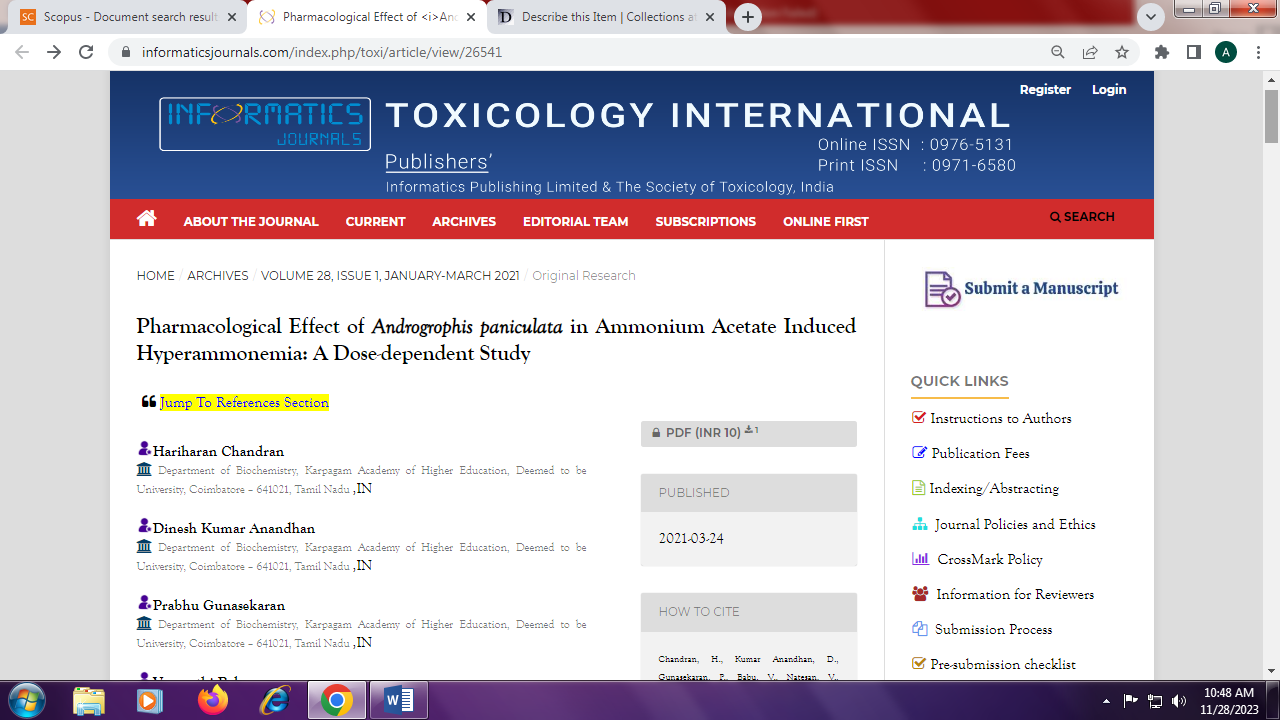 